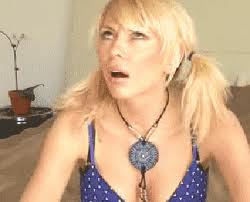 Une blonde qui avait fait une demande d'emploi est finalement embauchée par la voirie provinciale.

L'employeur lui explique qu'elle doit peindre des bandes blanches tout le long d'une autoroute.
 
1er jour : elle réussit à peindre 100 mètres de ligne blanche.
 
2e jour : elle en fait 50 mètres. 
 
3e jour : son rendement a diminué, elle a fait seulement 25 mètres. 
 
4e jour : elle a fait un maigre 10 mètres. 
 
Le 5e jour, le patron vient la voir et lui dit : 
- Ok, pour le premier jour... 100 mètres c'est pas tellement, mais ça passe. 
- Les jours suivants, pourquoi as-tu diminué les mètres ?
 
La blonde s'empresse de répondre : 
- Monsieur, vous devez bien savoir que plus j'avance, plus le pot de peinture est loin ... 